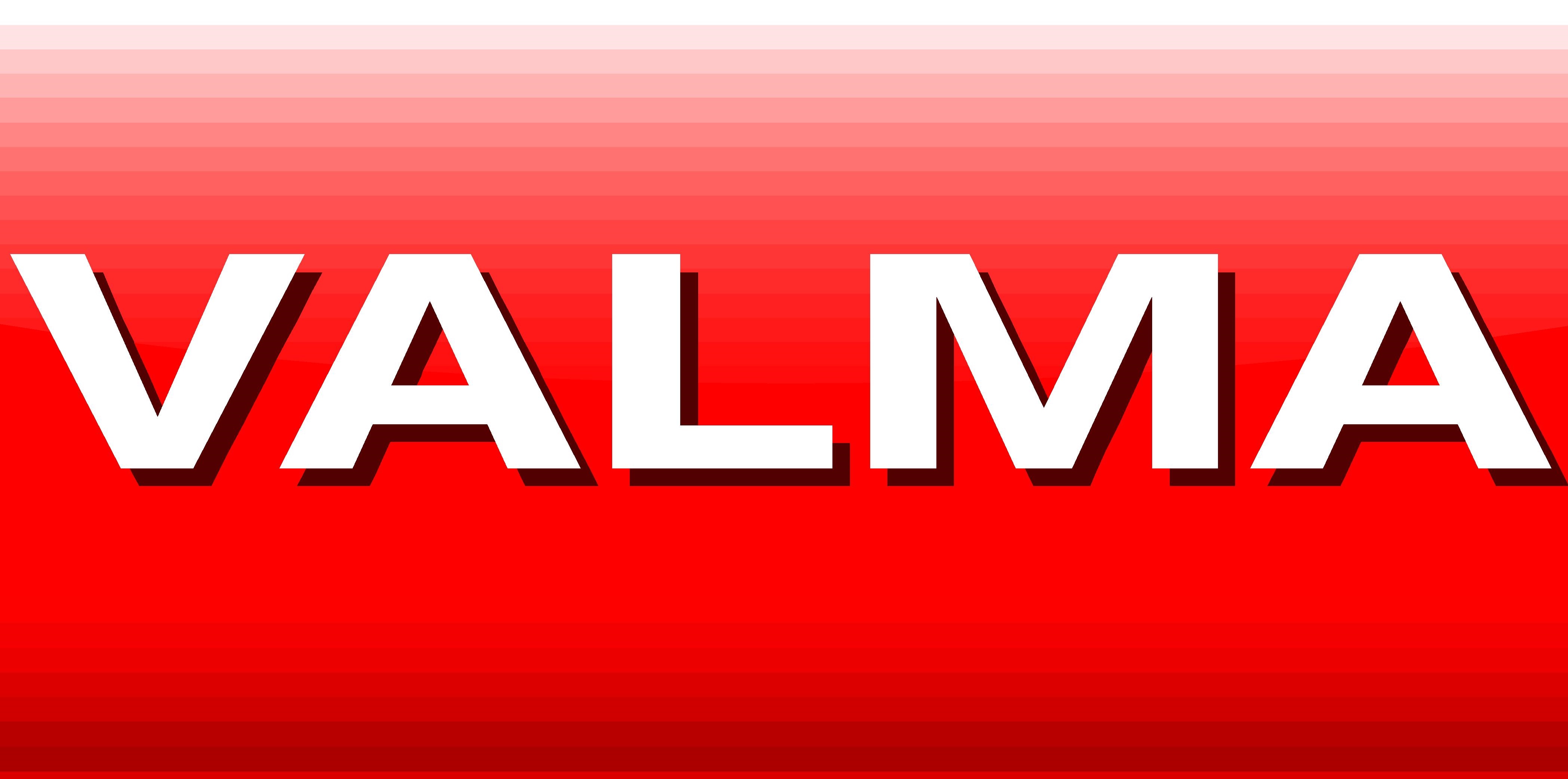 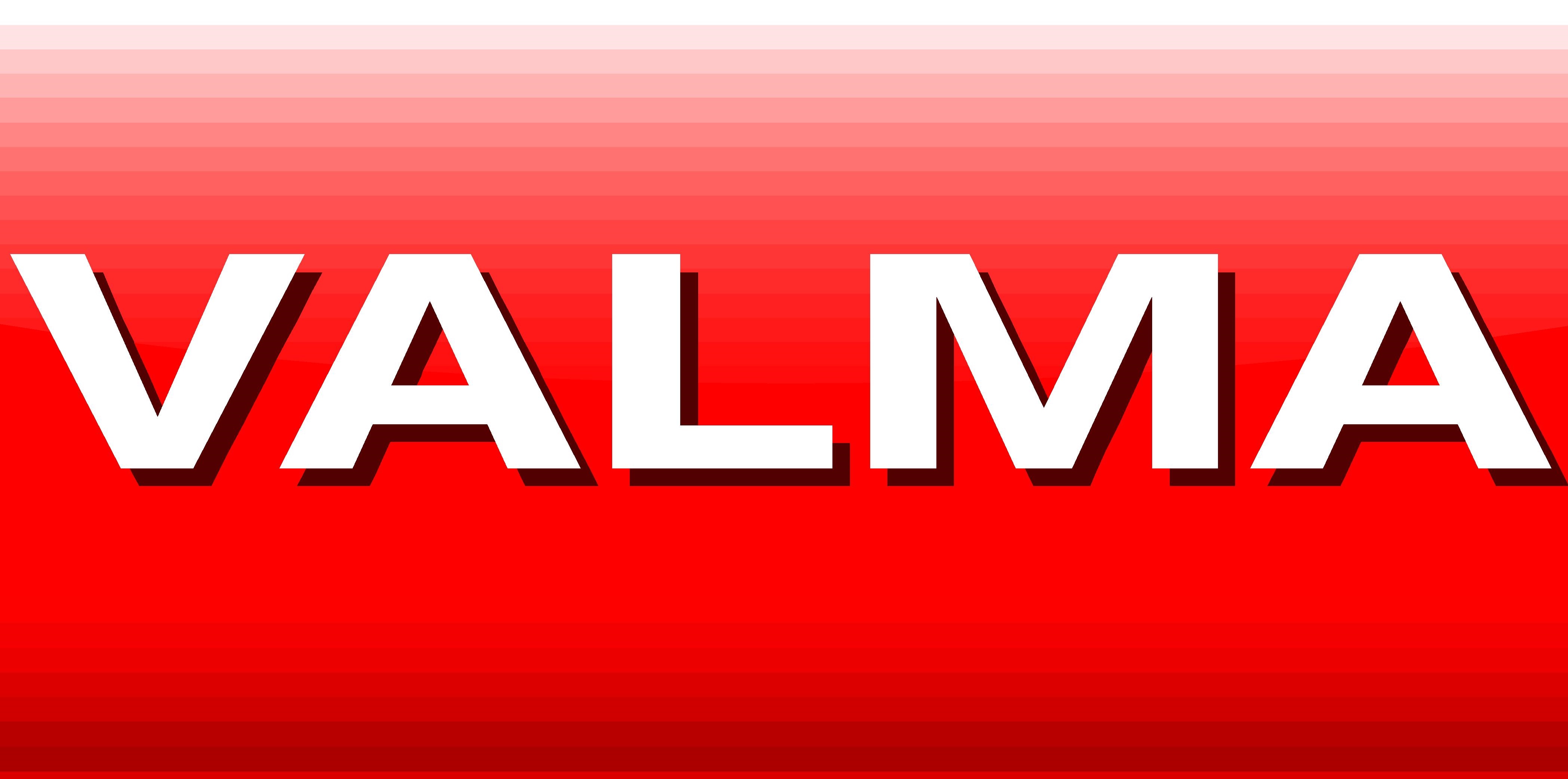 Adelaide Show roundup……Junior Champion Ram:   Valma 348-15	Winning pair – Lambplan production class-TradeLot 4 – Online auction.				Val 87-15 (Lot 6 online auction.) Val 515-15 retained (right)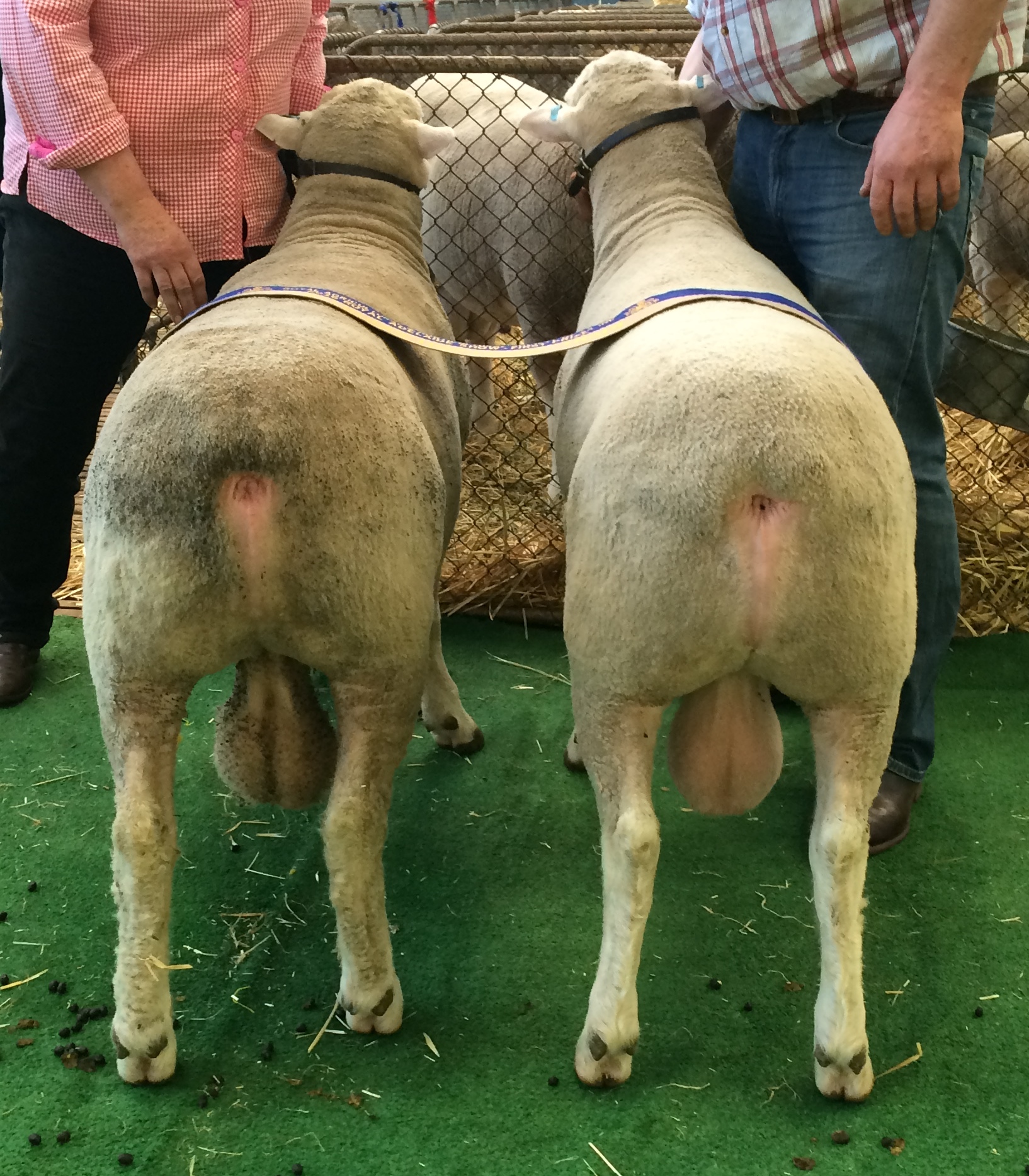 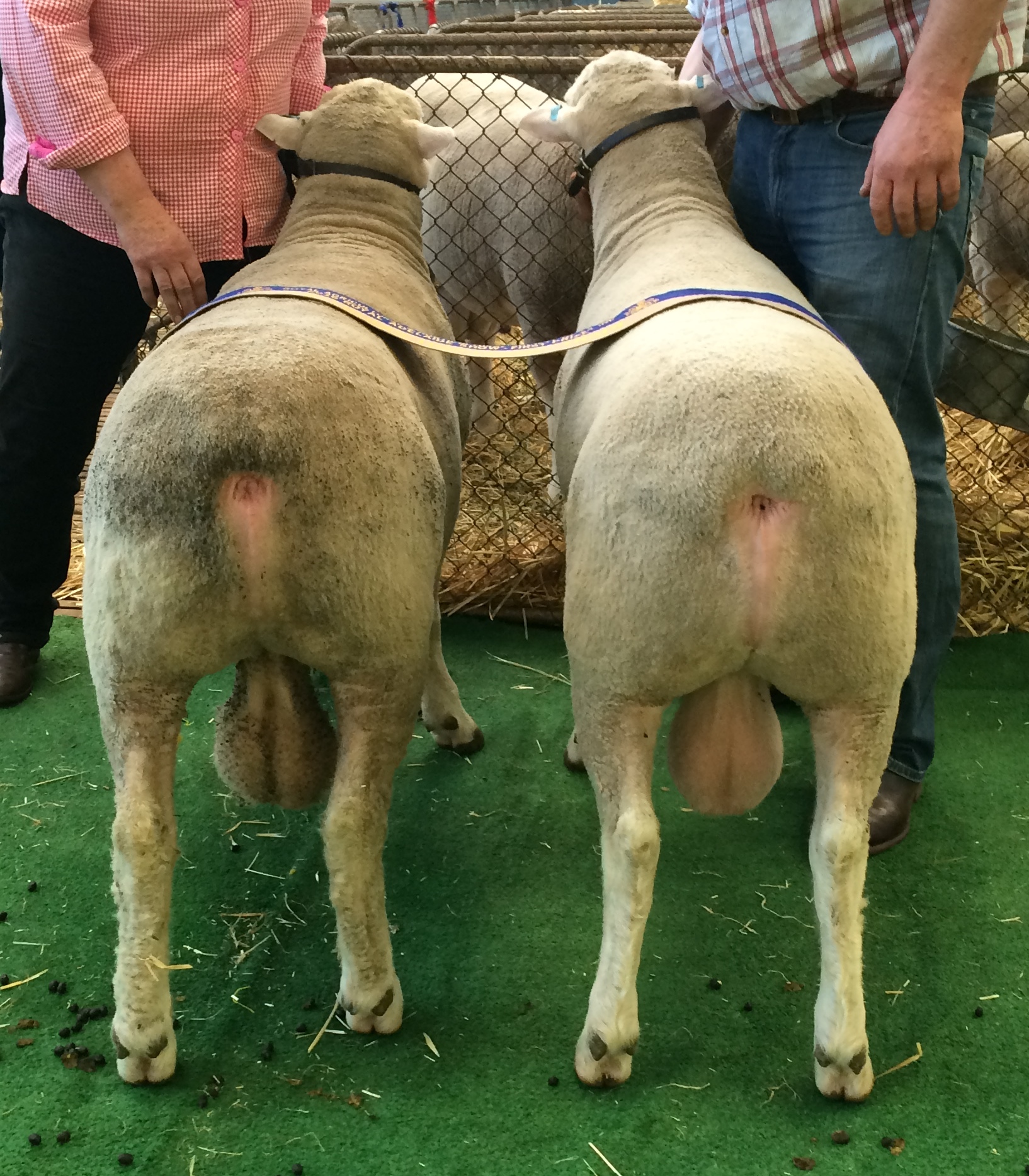 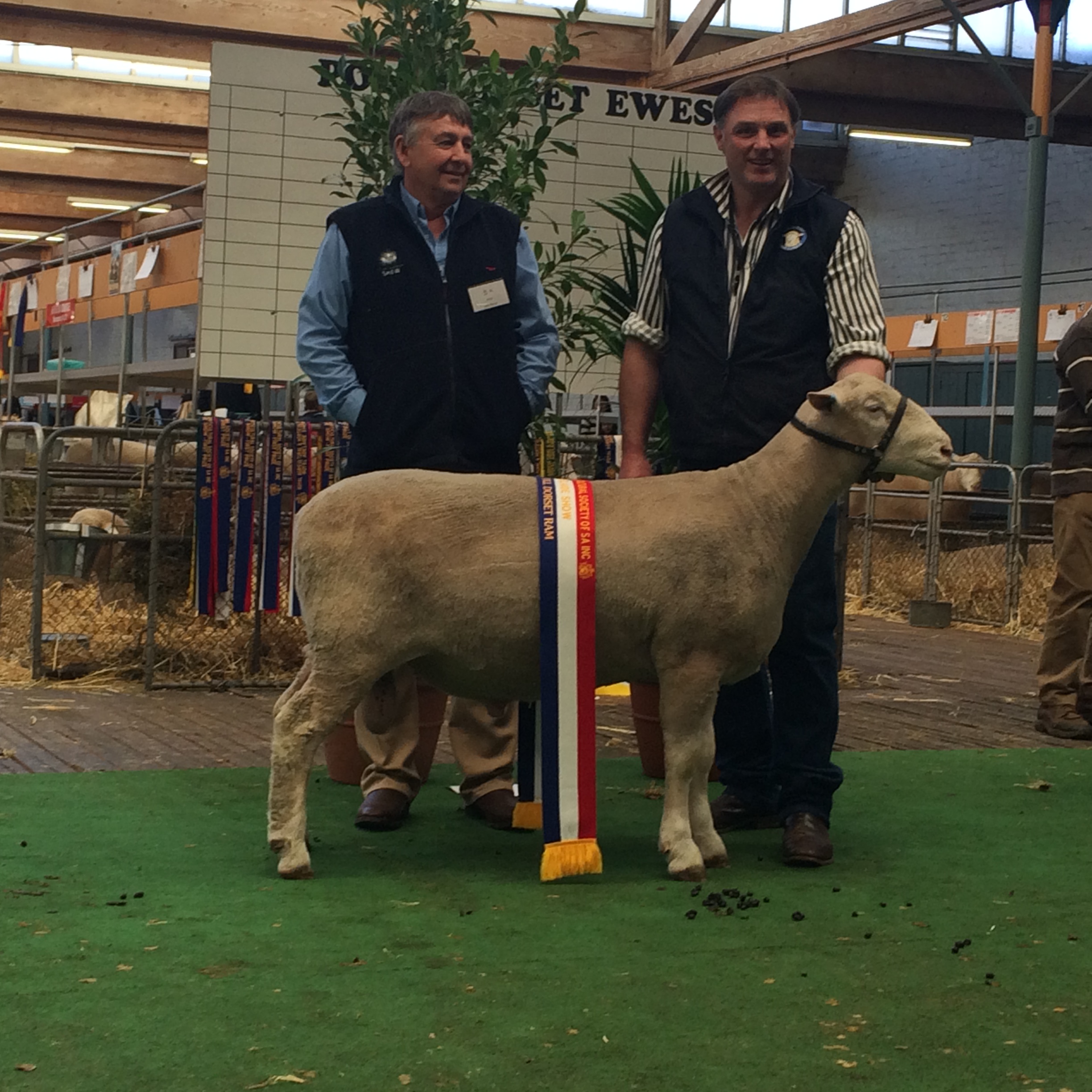 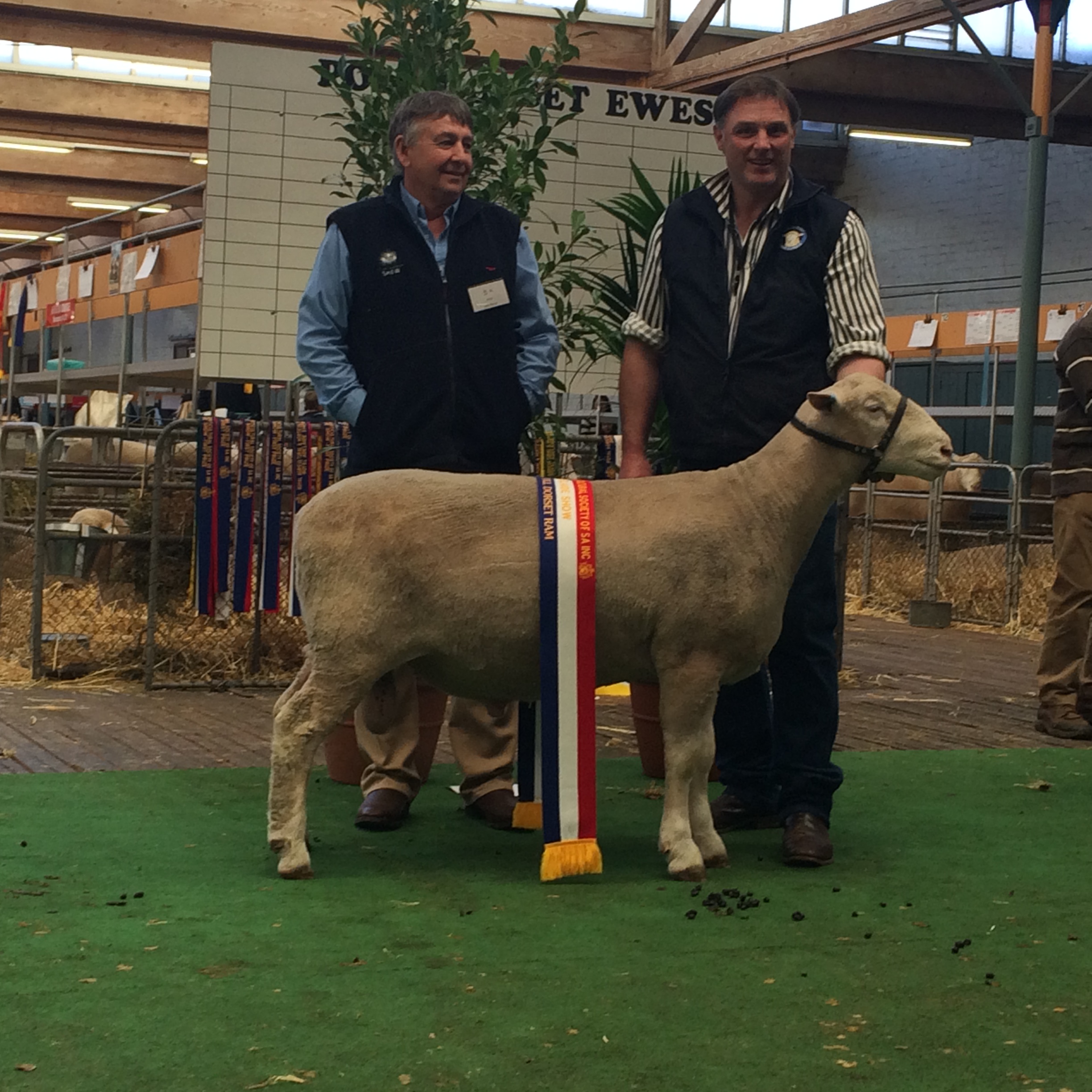 Other results:Ram under 1 ½ yrs –	 Born on or after 1/7/15  -  	1st Valma 348-15   Lot 4.											5th Valma 325-15  lot 8.			  Born on or after 1/8/15 -	2nd Valma 424-15 Lot 2.Pair of rams		  Born on or after 1/7/15 -	2nd Val 563-15 Lot 11. & 367-15 Lot 10.Lambplan 		 Born on or after 1/4/15 -	2nd Valma 291-15 (photo below) Lot 3.							3rd Valma 515-15 (retained but semen avail.)Lambplan production class – Trade 			1st Val 515-15 & 87-15 (photo above)Lambplan production class – Export	2nd Val 97-15 (Lot 1) (front ram) & 367-15 Lot 10 (photo below)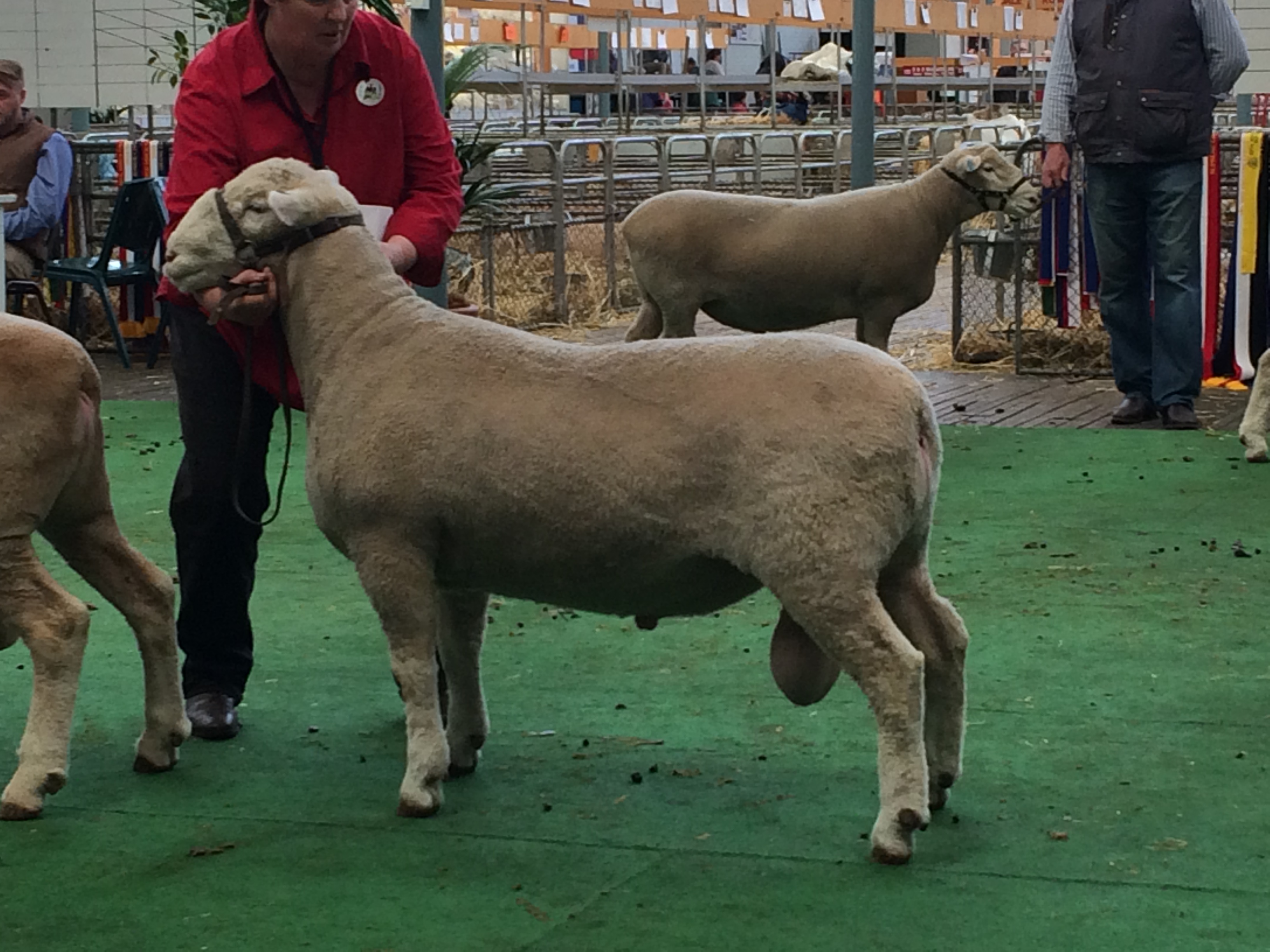 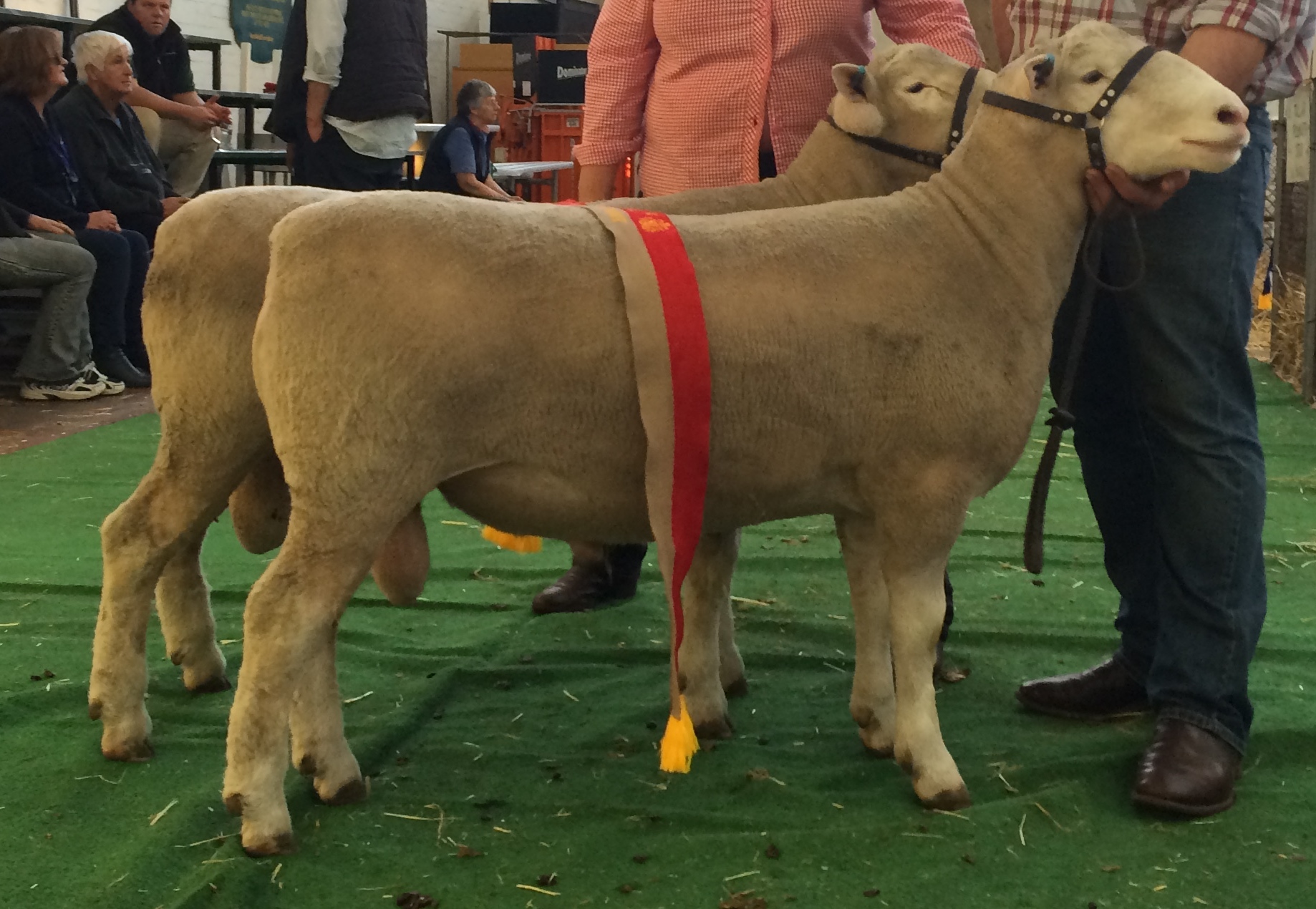 